Сeча дрвета, 2016.– Методолошка објашњења –Извештај о сечи дрвета у државним и приватним шумама ради се у годишњој периодици, на основу података добијених од извештајних јединица јавних предузећа „Србијашуме“ и „Војводинашуме“, као и јавних предузећа националних паркова. Подаци се прикупљају и од радних организација у којима је шумарство главна или споредна делатност. Овим извештајем приказује се запремина посеченог дрвета у шуми и изван шуме, у кубним метрима (m3), по извршиоцима сече, типовима шума, видовима сече и секторима својине. Посечена запремина дрвета – по секторима својине односи се на укупно посечену бруто запремину дрвета у државним и приватним шумама и ван шума. У оквиру сече дрвета изван шума приказана је сеча појединачних стабала или групе стабала изван шуме. Посечена запремина дрвета, која је приказана по видовима сече, односи се на ону сечу дрвећа у шумама која је вршена у складу с претходно одобреним планом и одређеним сечивим етатом. У зависности од одобреног плана, сече могу бити редовне и ванредне, у облику прореда и чишћења. Гледајући по структурном облику шума, сече се могу вршити у високим шумама (разнодобне и једнодобне), ниским (изданачким) шумама и у осталим категоријама шума. Посечена запремина дрвета  – по типовима шума обухвата посечену запремину дрвета приказану по састојинској припадности и врстама дрвећа, а у зависности од размере смесе и врсте дрвећа, сече се могу обавити у чистим састојинама (лишћари, четинари) и у мешовитим састојинама (лишћари, четинари и лишћари-четинари). Обрачун посечене запремине дрвета врши се на основу података из књига дознака.Извршиоци сече могу бити: шумарска предузећа, предузећа дрвне индустрије, предузећа којима је шумарство споредна делатност и власници шума.У зависности од квалитета, посечено дрво разврставамо у три основне категорије: индустријско и техничко дрво, огревно дрво и отпадак. Индустријско и техничко дрво је оно дрво које је због повољних физичких и хемијских својстава намењено за техничку и индустријску употребу. Огревно дрво је дрво које се употребљава непосредно за огрев или за производњу дрвеног угља. Отпадак су делови дрвета који у шуми остају неискоришћени приликом сече и израде шумских сортимената.Укупно посечена бруто запремина дрвета у шумама и ван шума1) m3Сеча дрвета1) по типовима шума, 2016. m3Сеча дрвета у шумама и ван шума1) по извршиоцима сече, 2016.m31) Обухваћене су државне и приватне шуме.Сеча дрвета у шумама и ван шума1) по секторима својине, 2016.m3Сеча у шумама1) по видовима сече и по састојинској структури, 2016.m3Сеча дрвета у шумама и ван шума1), 2015. и 2016.1) Обухваћене су државне и приватне шуме.Напомене уз објављене податкеРепублички завод за статистику од 1999. године не располаже појединим подацима за АП Косово и Метохија, тако да они нису садржани у обухвату података за Републику Србију (укупно).Обим радова спроведених на сечи дрвета у Републици Србији у 2016, у односу на претходну годину, повећан је за 2% у Београдском региону, у Региону Јужне и Источне Србије повећан је за 12%, у Региону Шумадије и Западне Србије повећан је за 6%, а у Региону Војводине повећан је за 1%. Посечена запремина дрвета у 2016. години укупно износи око 3,1 милиона m3. Највећи део ове запремине дрвета, око 1,6 милиона m3 (50%), употребљен је као огревно дрво. Посечена (бруто) запремина дрвета у државним шумама износи око 2,4 милионa m3, а у приватним шумама око 769.000 m3.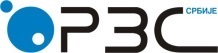 Република СрбијаРепублички завод за статистикуISSN 0353-9555САОПШТЕЊЕСАОПШТЕЊЕШУ20број 127 - год. LXVI, 19.05.2017.број 127 - год. LXVI, 19.05.2017.ШУ20Статистика шумарстваСтатистика шумарстваСРБ127 ШУ20 190517Република СрбијаРепублика СрбијаРепублика СрбијаРепублика СрбијаРепублика СрбијаРепублика СрбијаукупноБеоградски регионРегион  ВојводинеРегион               Шумадије и Западне                СрбијеРегион Јужне                 и Источне               СрбијеРегион Косово                и Метохија2015Посечено 2953825 8707070042111365941029740. . .2016Индекс 2015 = 100107102101106112. . . Посечено 3159469 8872570540412074681157872. . .У шуми31286778859369973811961691144177. . .Изван шуме    30792    132   5666    11299  13695. . .Лишћара2734305874526994038570931090357. . .У шуми2710010873206993648465621076764. . .Изван шуме    24295    132     39  10531  13593. . .Четинара425164   1273   6001350375   67515. . .У шуми423920 1273   5627349607  67413. . .Изван шуме    1244      -     374      768        102. . .Република СрбијаРепублика СрбијаРепублика СрбијаРепублика СрбијаРепублика СрбијаРепублика СрбијаукупноБеоградски регионРегион ВојводинеРегион Шумадије                    и Западне  СрбијеРегион Јужне              и Источне СрбијеРегион Косово             и МетохијаУкупно31343048859370536511961691144177. . . Чисте састојине226308773219555868723849910151. . . Лишћара204078071964550658572180845978. . . Четинара   222307    1255    5210151669  64173. . . Мешовите састојине87121715374149497472320234026. . . Лишћара57545515356148706181752229641. . . Четинара  97382       18    791   93425      3148. . . Лишћара-четинара198380        -     -197143    1237. . . Република СрбијаРепублика СрбијаРепублика СрбијаРепублика СрбијаРепублика СрбијаРепублика СрбијаукупноБеоградски регионРегион ВојводинеРегион Шумадије                    и Западне  СрбијеРегион Јужне              и Источне СрбијеРегион Косово             и МетохијаУкупно31594698872570540412074681157872. . .Индустријско и техничко дрво   123324656027385721  526385265113. . .Огревно дрво159476124241229851  556785783884. . .Отпадак  331462  8457  89832  124298   108875. . .Шумарска предузећа14940971279563162560135369521. . .Индустријско и техничко дрво  765019   222364807275370   124620. . .Огревно дрво  574444973133264224575215632. . .Отпадак 154634  84   65901  60190  29269. . .Дрвна индустрија338031411012129194197821. . .Индустријско и техничко дрво  170657-72649260670787. . .Огревно дрво140856  4   374828210108894. . .Отпадак 26518-   -  8378 18140. . .Остала предузећа23230382270781414669725195. . .Индустријско и техничко дрво928935489712749163488899. . .Огревно дрво  11356319474  576612282813600. . .Отпадак  25847  7899 7731  7521  2696. . .Грађани (малопродаја)1095038517253089471442565335. . .Индустријско и техничко дрво  204677   908  901   142061   60807. . .Огревно дрво  765898379035178281172445758. . .Отпадак  124463   474  17010   48209  58770. . .Република СрбијаРепублика СрбијаРепублика СрбијаРепублика СрбијаРепублика СрбијаРепублика СрбијаукупноБеоградски регионРегион ВојводинеРегион Шумадије                    и Западне  СрбијеРегион Јужне              и Источне СрбијеРегион Косово             и МетохијаУкупно31594698872570540412074681157872. . .Државне шуме239091285803680438867353757318. . .Лишћара202678484530674811570448696995. . .Четинара  364128    1273    5627296905   60323. . .Приватне шуме768557292224966340115400554. . .Лишћара 707521292224592286645393362. . .Четинара  61036   -374  53470     7192. . .Република СрбијаРепублика СрбијаРепублика СрбијаРепублика СрбијаРепублика СрбијаРепублика СрбијаукупноБеоградски регионРегион ВојводинеРегион Шумадије                    и Западне  СрбијеРегион Јужне              и Источне СрбијеРегион Косово             и МетохијаУкупно31343048859370536511961691144177. . .Вид сечеРедовне и ванредне217858274326664243   712956727057. . .Прореде и чишћење  112411514267  41122   483213585513. . .Састојинска структура   Високе шуме214159769559593294   884947593797. . .     Разнодобне   564100    548     5863   50068657003. . .     Једнодобне157749769011587431    384261 536794. . .Ниске (изданачке) шуме  96923019034111779   302115536302. . .Остале категорије шума    23477-  292     9107    14078. . .Република СрбијаРепублика СрбијаРепублика СрбијаРепублика СрбијаРепублика СрбијаРепублика Србијаукупно, хиљ. m3Београдски регионРегион               ВојводинеРегион               Шумадије                    и Западне  СрбијеРегион Јужне              и Источне               СрбијеРегион Косово             и Метохија2015 2954 8770011371030. . .Учешће, %   1002,923,738,5  34,9. . .201631598970512071158. . .Учешће, %1002,822,338,236,7. . .Контакт:  velibor.lazarevic@stat.gov.rs,  тел.: 011 2412-922,  локал 345Издаје и штампа: Републички завод за статистику, 11 050 Београд, Милана Ракића 5 
Tелефон: 011 2412-922 (централа) • Tелефакс: 011 2411-260 • www.stat.gov.rs
Одговара: др Миладин Ковачевић, директор 
Tираж: 20 ● Периодика излажења: годишња